О подготовке и проведении мероприятий на летний период	На основании календарного плана культурно-массовых мероприятий на 2013 год, утвержденного постановлением администрации г. Канска № 118 от 04.02.2013 г., статьями 30, 35 Устава города Канска, ПОСТАНОВЛЯЮ: 1. Отделу культуры администрации г. Канска (Шляхтова Л.В.) организовать и провести мероприятия в летний период 2013 года.2. Для решения организационных вопросов утвердить состав организационного комитета (Приложение № 1).3. Утвердить программу мероприятий на летний период 2013 года (Приложение № 2).4. Утвердить план организационных мероприятий по подготовке и проведению праздничного концерта, посвященного Дню России, «Я люблю тебя, Россия»12 июня 2013 года в 12.00 часов (Приложение № 3).5. Утвердить план организационных мероприятий по подготовке и проведениюДня скорби и памяти«Покуда память человечества жива – мы не забудем этой даты» 22 июня 2013 года в 11.00 часов (Приложение № 4).6. Утвердить план организационных мероприятий по подготовке и проведению Дня воздушно – десантных войск 2 августа 2012 года в 12.00 (Приложение №5).7. Отделу культуры администрации г. Канска (Шляхтова Л.В.)уведомить МО МВД России «Канский» (Крижус К.К.) о проведении мероприятий, рекомендовать обеспечить охрану правопорядка в местах проведения мероприятий.8. Отделу культуры администрации г. Канска (Шляхтова Л.В.) уведомить отдел г. Канска управления ФСБ России по Красноярскому краю  (Попов Г.С.), МКУ «Управление по делам ГО и ЧС администрации г. Канска» (Комарчев А.В.) о проведении мероприятий. 9. Рекомендовать МУП «Канский Электросетьсбыт» (Береснев А.М.) обеспечить подключение электроэнергии во время проведения мероприятий.10. МКУ «Служба заказчика» (Герасимиди Д.С.) обеспечить транспортом для перевоза участников художественной самодеятельности во время проведения мероприятий (по мере необходимости).11. Специалисту 1 категории Отдела культуры (Дементьевой О.Н.) ознакомить лиц, указанных в постановлении, под роспись.12. Консультанту главы города по связям с общественностью отдела организационной работы, делопроизводства, кадров и муниципальной службы администрации г. Канска (Никонова Н.И.)разместить данное Постановление на официальном сайте муниципального образования город Канск в сети Интернет, газете «Официальный Канск».13. Контроль за исполнением настоящего Постановления возложить на заместителя главы города  по социальной политике Н.И. Князеву.14. Постановление вступает в силу со дня подписания.Глава города Канска						                           Н.Н. КачанСостав организационного комитетаЮшина Светлана                     начальник отдела развития малого Витальевна                               предпринимательства, инвестиций и муниципального заказа администрацииг. КанскаНачальник Отдела культуры администрации г. Канска                                                                    Л.В. ШляхтоваПрограмма мероприятий на летний период 2013 годаНачальник Отдела культуры администрации г. Канска                                                                    Л.В. ШляхтоваПлан организационных мероприятий по подготовке и проведению праздничного концерта, посвященного Дню России, «Я люблю тебя, Россия»12 июня 2013 года в 12.00 часовПл. им. Н.И. КоростелеваНачальник Отдела культуры администрации г. Канска                                                                    Л.В. ШляхтоваПлан организационных мероприятий по подготовке и проведениюДня скорби и памяти«Покуда память человечества жива – мы не забудем этой даты»22 июня 2013года в 11.00 часов.Мемориал «Победа»Начальник Отдела культуры администрации г. Канска                                                                  Л.В. ШляхтоваПлан организационных мероприятий по подготовке и проведениюпраздничного мероприятия,посвящённого Дню воздушно – десантных войск2 августа 2013года в 12.00 часов.Микрорайон Солнечный.Начальник Отдела культуры администрации г. Канска                                                                Л.В. Шляхтова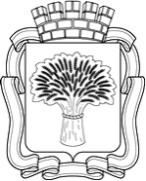 Российская ФедерацияАдминистрация города Канска
Красноярского краяПОСТАНОВЛЕНИЕРоссийская ФедерацияАдминистрация города Канска
Красноярского краяПОСТАНОВЛЕНИЕРоссийская ФедерацияАдминистрация города Канска
Красноярского краяПОСТАНОВЛЕНИЕРоссийская ФедерацияАдминистрация города Канска
Красноярского краяПОСТАНОВЛЕНИЕ30.052013г.№695Приложение № 1 к Постановлению администрации г. Канска от __________№ _______Князева Наталья Ивановназаместитель главы города по социальной политике,  председатель организационного комитета Члены организационного комитета:БересневАндрей МихайловичГерасимидиДмитрий СтилиановичПопов Геннадий СергеевичКазакова Светлана СтаниславовнаКомарчевАлександр ВладимировичКисилевАлександр ВикторовичКлюшенковВячеслав АнатольевичКотова Ольга АлександровнаКрижусКонстантин КонстантиновичКолесниковаЛидия АлександровнаМалюченко Лариса ВладимировнаКрупскийРоман ВасильевичНиконова Наталья ИвановнаПанов Андрей ПетровичПестереваТамара ВладимировнаШестов Владимир АлександровичШляхтоваЛариса ВладимировнаХворовВиктор Андреевичдиректор МУП «Канский Электросетьсбыт»(по согласованию)директор МКУ «Служба заказчика»начальник отдела г. Канска управления ФСБ России по Красноярскому краю (по согласованию)директор ДК «Строитель»начальник МКУ «Управление по делам ГО и ЧС» администрации г. Канска начальник отдела ВККК по городу Канску и Канскому району  (по согласованию)директор филиала «Трест – Канск межрайгаз» (по согласованию)директор МБУ «Многопрофильный молодежный центр» г. Кансканачальник МО МВД России «Канский» (по согласованию)и.о. директора ЦБС г. Канскадиректор МБУК ККМкомандир базы в/ч58661 (по согласованию)консультант главы города по связям с общественностьюначальник МКУ «УО администрации г. Канска»и.о. директора ГДК г. Канскадиректор МУП «ТС и СО» (по согласованию)2начальник Отдела культуры администрации г. Канскапредседатель МОО ветеранов (пенсионеров) воины, труда, вооруженных сил и правоохранительных органов  (по согласованию)Приложение № 2 к Постановлению администрации г. Канска от ___________№_______№ п/пНаименование мероприятияМесто проведенияДата и время проведенияОтветственныеиюньиюньиюньиюньиюнь1«Вечера отдыха у ГДК».Танцы под духовой оркестр, концерт студентов политехнического колледжаПлощадка около ГДК г. Канска02.06.201319.00ГДК г. Канска (Кругом О.Л.)2«Вечера отдыха у ГДК» - танцы под духовой оркестр, концерт ансамбля  «Горница»Площадка около ГДК г. Канска09.06.201319.00ГДК г. Канска (Менухов Ю.Р.,Свинцов Г.В.)3Концерт, посвящённый Дню России, «Я люблю тебя, Россия!»Пл. им. Н.И. Коростелева12.06.201312.00ГДК г. Канска (Кругом О.Л.)4«Вечера отдыха у ГДК». Танцы с диджеем.  Концерт Хора русской песниПлощадка около ГДК г. Канска16.06.201319.00ГДК г. Канска (Кругом О.Л.,Печерский В.М.,Лимонов М.Б.)5День памяти и скорби «Покудапамять человечества жива – мы не забудем этой даты»Мемориал «Победа»22.06.201311.00ГДК г. Канска (Куркус И.Ю.)6«Танцуй, пока молодой!» - акция в рамках реализации ДГЦП  «Комплексные меры по профилактике распространения наркомании, пьянства и алкоголизма в городе Канске» на 2012-2014 годы»Площадка около ГДК г. Канска23.06.201319.00ГДК г. Канска (Кузьмич А.С.)7«Вечера отдыха у ГДК».Танцевальная программа, концерт группы «Домино»Площадка около ГДК г. Канска30.06.201319.00ГДК г. Канска (Лимонов М.Б., Верба С.А.)июльиюльиюльиюльиюль8День семьи, любви и верности. Праздничный концерт.Площадка около ГДК г. Канска08.07.201319.00ГДК г. Канска(Верба С.А.)августавгуставгуставгуставгуст9Праздничное мероприятие, посвященное Дню ВДВДК «Строитель»02.08.201312.00ДК «Строитель»(Казакова С.С.)Приложение № 3 к Постановлению администрации г. Канска от ___________№_______№п/пНаименование мероприятийДата и время проведенияДата и время проведенияОтветственные (ФИО)1Написание сценария праздничного концертадо 1.06.2013до 1.06.2013ГДК г. Канска(Кругом О.Л.)2Организация коллективов художественной самодеятельностидо 1.06.2013до 1.06.2013ГДК г. Канска(Кругом О.Л.)3Музыкальное оформление праздничного концерта12.06.201312.06.2013ГДК г. Канска(Кругом О.Л.)4Предоставление автомобиля для перевозки аппаратуры, стульев для оркестра, батута12.06.201312.06.2013ГДК г. Канска(Пестерева Т.В.)ЦБС г. Канска(Колесникова Л.А.)5Оформление помоста12.06.2013к 10.0012.06.2013к 10.00ГДК г. Канска(Пестерева Т.В.)МУП «ТС и СО» (Шестов В.А.)6Установка биотуалета, оформление флагами площади им. Коростелева12.06.2013к 10.0012.06.2013к 10.00МУП «ТС и СО» (Шестов В.А.)7Охрана правопорядка12.06.201311.30-14.0012.06.201311.30-14.00МО МВД России  «Канский»(Крижус К.К.)8Обследование площадки, организация дежурства сотрудников во время проведения мероприятия12.06.201312.06.2013МКУ «Управление по делам ГО и ЧС» (Комарчев А.В.)9Перекрытие улицы Советская от ул. Краснопартизанскаядо ул. Московскаяпутем установки ограждений и дорожной знаковой информации12.06.201310.00-14.0012.06.201310.00-14.00МО МВД России  «Канский»(Крижус К.К.)10Разработка маршрута объезда общественного транспорта на период проведения мероприятиядо 11.06.2013до 11.06.2013МКУ «Служба заказчика» (Герасимиди Д.С.)11Информировать перевозчиков и население города Канска об изменении маршрута движения общественного транспорта, о переносе остановочных площадок маршрутных транспортных средств.до 11.06.2013до 11.06.2013МКУ «Служба заказчика» (Герасимиди Д.С.) Администрация г. Канска (Никонова Н.И.)12Подключение аппаратуры к электропитанию (помост, книжный мир – торговые точки)12.06.201311.00МУП «Канский Электросетьсбыт»  (Береснев А.М.)МУП «Канский Электросетьсбыт»  (Береснев А.М.)13Предоставление 1 автобуса ЛИАЗ для художественной самодеятельности к ГДК12.06.201311.30МКУ «Служба заказчика»(Герасимиди Д.С.)МКУ «Служба заказчика»(Герасимиди Д.С.)14Предоставление помещения для переодевания коллективов художественной самодеятельности12.06.2013МБУК ККМ (Малюченко Л.В.)МБУК ККМ (Малюченко Л.В.)15Организация работы торговых точек и аттракционов12.06.2013с 11.00Отдел развития малого предпринимательства, инвестиций и муниципального заказа администрации г. Канска (Юшина С.В.)Отдел развития малого предпринимательства, инвестиций и муниципального заказа администрации г. Канска (Юшина С.В.)Приложение № 4к Постановлению администрации г. Канска от ___________№_______№п/пНаименование мероприятийДата и время проведенияДата и время проведенияОтветственные (ФИО)1Написание сценария праздничного концертадо 10.06.2013до 10.06.2013ГДК г. Канска(Грищенко Л.Д.)2Музыкальное оформление митинга22.06.201322.06.2013ГДК г. Канска(Грищенко Л.Д.)3Предоставление автомобиля для перевозки аппаратуры22.06.201322.06.2013ГДК г. Канска(Грищенко Л.Д.)4Охрана правопорядка22.06.201310.30-12.3022.06.201310.30-12.30МО МВД России  «Канский»(Крижус К.К.)5Обследование площадки, организация дежурства сотрудников во время проведения мероприятия22.06.201322.06.2013МКУ «Управление по делам ГО и ЧС» (Комарчев А.В.)6Подключение аппаратуры к электропитанию (220 вольт)22.06.201310.00МУП «Канский Электросетьсбыт»  (Береснев А.М.)МУП «Канский Электросетьсбыт»  (Береснев А.М.)7Зажжение «Вечного огня»22.06.201310.40ОАО Красноярсккрайгазслужба «Канскмежрайгаз»(Клюшенков В.А.)ОАО Красноярсккрайгазслужба «Канскмежрайгаз»(Клюшенков В.А.)8Почетный караул у мемориальных плит (8 человек)22.06.201310.45База в/ч 58661 (Крупский Р.В.)База в/ч 58661 (Крупский Р.В.)9Изготовление гирлянд (2 шт.), доставка на мемориал и возложение22.06.201310.30База в/ч 58661 (Крупский Р.В.)База в/ч 58661 (Крупский Р.В.)10Торжественный залп22.06.201311.20База в/ч 58661 (Крупский Р.В.)База в/ч 58661 (Крупский Р.В.)11Приглашение участников ТОС на митинг.Приглашение на мероприятие учащихся, посещающих летние площадки.22.06.201311.00МБУ «ММЦ» г. Канска(Котова О.А.)МКУ «УО администрации г. Канска» (Панов А.П.)МБУ «ММЦ» г. Канска(Котова О.А.)МКУ «УО администрации г. Канска» (Панов А.П.)12Приглашение ветеранов на митингдо 22.06.2013Совет ветеранов (Хворов В.А.)Совет ветеранов (Хворов В.А.)13Санитарная очистка территории, установка скамеек для ветеранов22.06.2013к 11.00МУП «ТС и СО»(Шестов В.А.)МУП «ТС и СО»(Шестов В.А.)14Работа со СМИ по информированию жителей городас 30.05.2013с 30.05.2013Консультант главы города  (Никонова Н.И.)Консультант главы города  (Никонова Н.И.)Приложение № 5к Постановлению администрации г. Канска от ___________№_______№п/пНаименование мероприятийДата и время проведенияОтветственные (ФИО)1Написание сценария мероприятиядо 20.07.2013ДК «Строитель»(Казакова С.С.)2Музыкальное оформление мероприятия02.08.2013ДК «Строитель»(Казакова С.С.)3Предоставление автомобиля для перевозки аппаратуры02.08.2013Отдел культуры администрации г. Канска (Шляхтова Л.В.)4Охрана правопорядка02.08.201311.30-13.00МО МВД России  «Канский»(Крижус К.К.)5Обследование площадки, организация дежурства сотрудников во время проведения мероприятия02.08.2013МКУ «Управление по делам ГО и ЧС» (Комарчев А.В.)6Подключение аппаратуры к электропитанию02.08.2013ТСЖ «Солнечный»(Сидорова Г.Р.)